Број: 815-02-2/16Датум: 03.10.2016. годинеНа основу члана 93. Закона о високом образовању („Службени гласник РС“ број 73/10, 104/11, 84/12, 108/13 и 44/15) и члана 7. Правилника о поступку и условима избора академског особља Универзитета у Источном Сарајеву, декан Факултета пословне економије Бијељина даје сљедеће                                   О Б А В Ј Е Ш Т Е Њ ЕДр Борко Поповић одржат ће огледно предавање у оквиру поступка за избор наставника у сва звања за ужу научну област Менаџмент и ужу област образовања Менаџмент (предмет: Управљање инвестицијама и пројектима), дана 07.10.2016. године са почетком у 14,30 часова, на Факултету пословне економије Бијељина Универзитета у Источном Сарајеву, Семберских ратара бб, Бијељина, слушаоница број 5.Тема огледног предавања је:„Значај управљања инвестицијама“.   Предавање ће бити одржано пред комисијом у саставу:Др Бранислав Машић, редовни професор, ужа научна област Менаџмент, Економски факултет Пале Универзитета у Источном Сарајеву, предсједник комисије;Др Миладин Јовичић, ванредни професор, ужа научна област Менаџмент, Факултет пословне економије Бијељина Универзитета у Источном Сарајеву, члан;Др Никола Вукмировић, редовни професор, ужа научна област Предузетничка економија, Економски факултет Универзитета у Бања Луци, члан. Позивају се сви заинтересовани наставници, сарадници и студенти да присуствују наведеном предавању.Обавјештење ће бити објављено на огласној табли Факултета пословне економије Бијељина и web  страници Факултета пословне економије Бијељина и Универзитета у Источном Сарајеву.						 	   	      Декан:								  ______________________				  				     	 Проф. др Миладин Јовичић									Република СрпскаУниверзитет у Источном СарајевуФакултет пословне економијеБијељина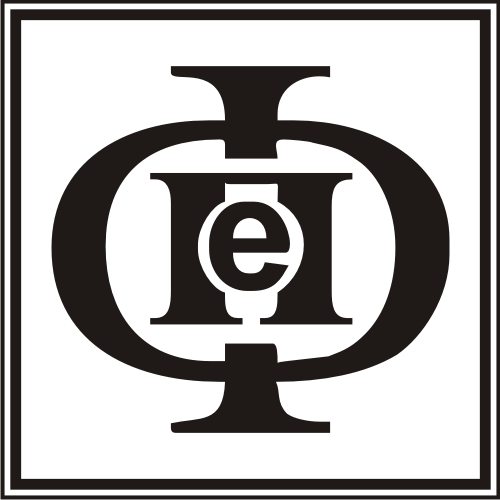 Faculty of Business EconomicsBijeljinaСемберских ратара бб, 76300 Бијељина. Телефон: 055/415-200, Email: vsst@teol.net, Web:  www.fpe.unssa.rs.baЈИБ: 4400592530000, ПДВ: 4400592530069, Шифра дјелатности: 080302, Матични број: 01029606
Жиро рачун:  551-001-00009070-76 Организациони код: 0831016 Нова Бањалучка БанкаСемберских ратара бб, 76300 Бијељина. Телефон: 055/415-200, Email: vsst@teol.net, Web:  www.fpe.unssa.rs.baЈИБ: 4400592530000, ПДВ: 4400592530069, Шифра дјелатности: 080302, Матични број: 01029606
Жиро рачун:  551-001-00009070-76 Организациони код: 0831016 Нова Бањалучка БанкаСемберских ратара бб, 76300 Бијељина. Телефон: 055/415-200, Email: vsst@teol.net, Web:  www.fpe.unssa.rs.baЈИБ: 4400592530000, ПДВ: 4400592530069, Шифра дјелатности: 080302, Матични број: 01029606
Жиро рачун:  551-001-00009070-76 Организациони код: 0831016 Нова Бањалучка Банка